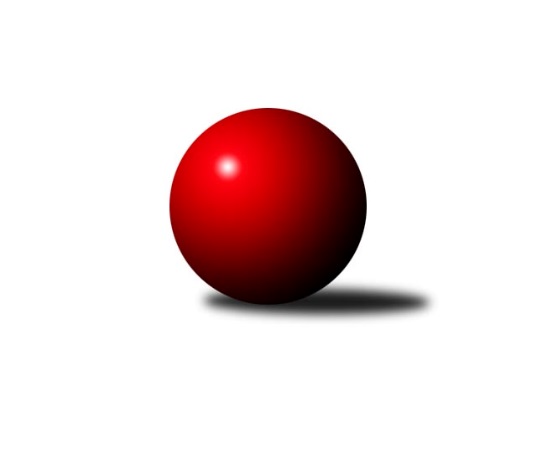 Č.2Ročník 2020/2021	17.9.2020Nejlepšího výkonu v tomto kole: 2401 dosáhlo družstvo: SC Olympia Radotín BMistrovství Prahy 4 2020/2021Výsledky 2. kolaSouhrnný přehled výsledků:TJ Sokol Praha-Vršovice E	- SK Rapid Praha B	5:3	2030:1987	5.0:7.0	15.9.SC Olympia Radotín C	- TJ Sokol Rudná D	0:8	2024:2367	0.5:11.5	15.9.TJ Sokol Praha-Vršovice D	- TJ Sokol Rudná E	5:3	2254:2181	6.5:5.5	16.9.SC Olympia Radotín B	- SK Meteor Praha F	7:1	2401:2267	8.0:4.0	17.9.TJ Astra Zahradní Město C	- AC Sparta Praha C	2:6	2260:2336	4.0:8.0	17.9.Tabulka družstev:	1.	SC Olympia Radotín B	2	2	0	0	13.5 : 2.5 	17.0 : 7.0 	 2357	4	2.	TJ Sokol Praha-Vršovice D	2	2	0	0	10.0 : 6.0 	11.5 : 12.5 	 2386	4	3.	TJ Sokol Rudná D	2	1	0	1	11.0 : 5.0 	17.5 : 6.5 	 2304	2	4.	AC Sparta Praha C	2	1	0	1	9.0 : 7.0 	15.0 : 9.0 	 2425	2	5.	TJ Sokol Rudná E	2	1	0	1	9.0 : 7.0 	14.5 : 9.5 	 2173	2	6.	TJ Astra Zahradní Město C	2	1	0	1	7.0 : 9.0 	10.0 : 14.0 	 2255	2	7.	TJ Sokol Praha-Vršovice E	2	1	0	1	7.0 : 9.0 	8.0 : 16.0 	 2027	2	8.	SK Rapid Praha B	1	0	0	1	3.0 : 5.0 	7.0 : 5.0 	 1987	0	9.	Slavoj Velké Popovice C	1	0	0	1	1.5 : 6.5 	3.0 : 9.0 	 2141	0	10.	SK Meteor Praha F	1	0	0	1	1.0 : 7.0 	4.0 : 8.0 	 2267	0	11.	SC Olympia Radotín C	1	0	0	1	0.0 : 8.0 	0.5 : 11.5 	 2024	0Podrobné výsledky kola:	 TJ Sokol Praha-Vršovice E	2030	5:3	1987	SK Rapid Praha B	Helena Hanzalová	 	 118 	 159 		277 	 0:2 	 356 	 	174 	 182		Petr Švenda	Květuše Pytlíková	 	 172 	 180 		352 	 0:2 	 360 	 	179 	 181		Pavel Mach	Renata Göringerová	 	 171 	 185 		356 	 2:0 	 337 	 	164 	 173		Marek Švenda	Jarmila Fremrová	 	 174 	 178 		352 	 2:0 	 254 	 	163 	 91		Jaroslav Svozil	Milan Lukeš	 	 162 	 159 		321 	 0:2 	 362 	 	202 	 160		Jiří Kukla	Zdeněk Poutník	 	 169 	 203 		372 	 1:1 	 318 	 	172 	 146		Roman Hašekrozhodčí: Nejlepší výkon utkání: 372 - Zdeněk Poutník	 SC Olympia Radotín C	2024	0:8	2367	TJ Sokol Rudná D	Petr Zlatník	 	 160 	 185 		345 	 0:2 	 415 	 	207 	 208		Miloslav Dvořák	Leoš Labuta	 	 171 	 176 		347 	 0.5:1.5 	 404 	 	228 	 176		Petr Fišer	Jan Kalina	 	 198 	 178 		376 	 0:2 	 403 	 	203 	 200		Jana Fišerová	Ludmila Zlatníková	 	 160 	 175 		335 	 0:2 	 370 	 	190 	 180		Zdeněk Mašek	Karel Svoboda	 	 145 	 135 		280 	 0:2 	 356 	 	173 	 183		Jaroslav Mařánek	Petr Žáček	 	 183 	 158 		341 	 0:2 	 419 	 	212 	 207		Luboš Machulkarozhodčí: Nejlepší výkon utkání: 419 - Luboš Machulka	 TJ Sokol Praha-Vršovice D	2254	5:3	2181	TJ Sokol Rudná E	Lukáš Pelánek	 	 178 	 199 		377 	 1:1 	 355 	 	182 	 173		Jan Mařánek	Miroslav Klabík	 	 197 	 191 		388 	 2:0 	 360 	 	188 	 172		Zdeněk Mora	Tomáš Čurda	 	 172 	 171 		343 	 0.5:1.5 	 365 	 	172 	 193		Karel Novotný	Miroslav Kettner	 	 205 	 209 		414 	 2:0 	 344 	 	181 	 163		Milan Drhovský	Karel Radil	 	 182 	 179 		361 	 0:2 	 385 	 	192 	 193		Tomáš Novotný	Josef Novotný	 	 179 	 192 		371 	 1:1 	 372 	 	195 	 177		Filip Makovskýrozhodčí: Nejlepší výkon utkání: 414 - Miroslav Kettner	 SC Olympia Radotín B	2401	7:1	2267	SK Meteor Praha F	Martin Šimek	 	 194 	 204 		398 	 2:0 	 377 	 	192 	 185		Bohumil Fojt	Eva Hucková	 	 173 	 183 		356 	 0:2 	 403 	 	197 	 206		Martin Povolný	Květa Dvořáková	 	 179 	 229 		408 	 1:1 	 378 	 	185 	 193		Jana Fojtová	Pavel Šimek	 	 210 	 227 		437 	 2:0 	 348 	 	192 	 156		Mikoláš Dvořák	Radek Pauk	 	 206 	 199 		405 	 2:0 	 366 	 	196 	 170		Zuzana Edlmannová	Tatiana Vydrová	 	 183 	 214 		397 	 1:1 	 395 	 	196 	 199		Miroslava Martincovározhodčí: Nejlepší výkon utkání: 437 - Pavel Šimek	 TJ Astra Zahradní Město C	2260	2:6	2336	AC Sparta Praha C	Petr Majerníček	 	 177 	 163 		340 	 0:2 	 367 	 	185 	 182		Stanislav Řádek	Jan Seidl	 	 184 	 195 		379 	 1:1 	 366 	 	203 	 163		Jiří Lankaš	Tomáš Doležal	 	 204 	 224 		428 	 2:0 	 388 	 	192 	 196		Jan Červenka	Milan Mrvík	 	 169 	 202 		371 	 1:1 	 381 	 	205 	 176		Kristina Řádková	Roman Mrvík	 	 193 	 159 		352 	 0:2 	 408 	 	197 	 211		Tomáš Sůva	Tomáš Turnský	 	 191 	 199 		390 	 0:2 	 426 	 	220 	 206		Martin Dubskýrozhodčí: Nejlepší výkon utkání: 428 - Tomáš DoležalPořadí jednotlivců:	jméno hráče	družstvo	celkem	plné	dorážka	chyby	poměr kuž.	Maximum	1.	Tomáš Doležal 	TJ Astra Zahradní Město C	426.50	294.0	132.5	12.0	2/2	(428)	2.	Jan Červenka 	AC Sparta Praha C	424.00	282.5	141.5	6.5	2/2	(460)	3.	Luboš Machulka 	TJ Sokol Rudná D	420.50	299.0	121.5	5.5	2/2	(422)	4.	Květa Dvořáková 	SC Olympia Radotín B	418.00	274.5	143.5	5.0	2/2	(428)	5.	Miroslav Kettner 	TJ Sokol Praha-Vršovice D	411.00	284.0	127.0	11.5	2/2	(414)	6.	Martin Šimek 	SC Olympia Radotín B	410.50	284.5	126.0	11.0	2/2	(423)	7.	Tomáš Sůva 	AC Sparta Praha C	409.50	294.0	115.5	9.0	2/2	(411)	8.	Miroslav Klabík 	TJ Sokol Praha-Vršovice D	409.50	295.5	114.0	9.5	2/2	(431)	9.	Radek Pauk 	SC Olympia Radotín B	407.00	289.0	118.0	10.5	2/2	(409)	10.	Josef Novotný 	TJ Sokol Praha-Vršovice D	406.00	271.5	134.5	10.5	2/2	(441)	11.	Martin Povolný 	SK Meteor Praha F	403.00	281.0	122.0	5.0	1/1	(403)	12.	Miroslava Martincová 	SK Meteor Praha F	395.00	288.0	107.0	15.0	1/1	(395)	13.	Petr Fišer 	TJ Sokol Rudná D	394.00	278.5	115.5	11.0	2/2	(404)	14.	Gabriela Jirásková 	Slavoj Velké Popovice C	394.00	280.0	114.0	12.0	1/1	(394)	15.	Miloslav Dvořák 	TJ Sokol Rudná D	392.00	271.5	120.5	17.5	2/2	(415)	16.	Stanislav Řádek 	AC Sparta Praha C	391.00	277.0	114.0	11.0	2/2	(415)	17.	Lukáš Pelánek 	TJ Sokol Praha-Vršovice D	390.50	278.5	112.0	13.5	2/2	(404)	18.	Kristina Řádková 	AC Sparta Praha C	390.00	275.5	114.5	12.0	2/2	(399)	19.	Pavel Šimek 	SC Olympia Radotín B	389.50	286.0	103.5	15.0	2/2	(437)	20.	Tomáš Turnský 	TJ Astra Zahradní Město C	388.50	284.5	104.0	16.0	2/2	(390)	21.	Zdeněk Mora 	TJ Sokol Rudná E	382.00	278.5	103.5	10.5	2/2	(404)	22.	Jan Kratochvíl 	Slavoj Velké Popovice C	380.00	278.0	102.0	15.0	1/1	(380)	23.	Karel Novotný 	TJ Sokol Rudná E	378.50	267.5	111.0	10.5	2/2	(392)	24.	Jana Fojtová 	SK Meteor Praha F	378.00	272.0	106.0	14.0	1/1	(378)	25.	Tomáš Novotný 	TJ Sokol Rudná E	377.50	267.5	110.0	12.0	2/2	(385)	26.	Bohumil Fojt 	SK Meteor Praha F	377.00	263.0	114.0	10.0	1/1	(377)	27.	Milan Mrvík 	TJ Astra Zahradní Město C	377.00	271.0	106.0	18.0	2/2	(383)	28.	Jan Kalina 	SC Olympia Radotín C	376.00	278.0	98.0	19.0	1/1	(376)	29.	Karel Radil 	TJ Sokol Praha-Vršovice D	375.50	275.5	100.0	11.5	2/2	(390)	30.	Filip Makovský 	TJ Sokol Rudná E	374.00	276.0	98.0	14.0	2/2	(376)	31.	Zdeněk Mašek 	TJ Sokol Rudná D	370.50	260.0	110.5	13.0	2/2	(371)	32.	Ludmila Kaprová 	Slavoj Velké Popovice C	370.00	257.0	113.0	11.0	1/1	(370)	33.	Tomáš Vinš 	Slavoj Velké Popovice C	370.00	264.0	106.0	10.0	1/1	(370)	34.	Jaroslav Mařánek 	TJ Sokol Rudná D	368.00	268.5	99.5	16.0	2/2	(380)	35.	Zuzana Edlmannová 	SK Meteor Praha F	366.00	287.0	79.0	19.0	1/1	(366)	36.	Jiří Kukla 	SK Rapid Praha B	362.00	266.0	96.0	16.0	1/1	(362)	37.	Jarmila Fremrová 	TJ Sokol Praha-Vršovice E	360.00	255.0	105.0	12.0	2/2	(368)	38.	Pavel Mach 	SK Rapid Praha B	360.00	280.0	80.0	18.0	1/1	(360)	39.	Petr Majerníček 	TJ Astra Zahradní Město C	359.00	267.0	92.0	15.0	2/2	(378)	40.	Jana Fišerová 	TJ Sokol Rudná D	358.50	272.5	86.0	15.5	2/2	(403)	41.	Květuše Pytlíková 	TJ Sokol Praha-Vršovice E	358.00	270.5	87.5	16.0	2/2	(364)	42.	Jan Seidl 	TJ Astra Zahradní Město C	356.50	262.0	94.5	12.0	2/2	(379)	43.	Petr Švenda 	SK Rapid Praha B	356.00	250.0	106.0	15.0	1/1	(356)	44.	Renata Göringerová 	TJ Sokol Praha-Vršovice E	350.50	265.5	85.0	16.0	2/2	(356)	45.	Mikoláš Dvořák 	SK Meteor Praha F	348.00	251.0	97.0	17.0	1/1	(348)	46.	Roman Mrvík 	TJ Astra Zahradní Město C	347.50	260.0	87.5	17.5	2/2	(352)	47.	Leoš Labuta 	SC Olympia Radotín C	347.00	242.0	105.0	17.0	1/1	(347)	48.	Petr Zlatník 	SC Olympia Radotín C	345.00	250.0	95.0	19.0	1/1	(345)	49.	Petr Žáček 	SC Olympia Radotín C	341.00	238.0	103.0	15.0	1/1	(341)	50.	Marek Švenda 	SK Rapid Praha B	337.00	253.0	84.0	20.0	1/1	(337)	51.	Ludmila Zlatníková 	SC Olympia Radotín C	335.00	256.0	79.0	24.0	1/1	(335)	52.	Milan Lukeš 	TJ Sokol Praha-Vršovice E	333.00	252.5	80.5	17.0	2/2	(345)	53.	Milan Drhovský 	TJ Sokol Rudná E	332.00	249.0	83.0	18.0	2/2	(344)	54.	Ivana Bandasová 	Slavoj Velké Popovice C	323.00	236.0	87.0	22.0	1/1	(323)	55.	Zdeněk Poutník 	TJ Sokol Praha-Vršovice E	323.00	240.5	82.5	19.5	2/2	(372)	56.	Roman Hašek 	SK Rapid Praha B	318.00	242.0	76.0	22.0	1/1	(318)	57.	Jana Procházková 	Slavoj Velké Popovice C	304.00	242.0	62.0	26.0	1/1	(304)	58.	Helena Hanzalová 	TJ Sokol Praha-Vršovice E	302.00	240.0	62.0	28.0	2/2	(327)	59.	Karel Svoboda 	SC Olympia Radotín C	280.00	201.0	79.0	27.0	1/1	(280)	60.	Jaroslav Svozil 	SK Rapid Praha B	254.00	186.0	68.0	32.0	1/1	(254)		Luboš Kučera 	TJ Sokol Praha-Vršovice D	444.00	301.0	143.0	5.0	1/2	(444)		Pavel Pavlíček 	AC Sparta Praha C	442.00	301.0	141.0	6.0	1/2	(442)		Martin Dubský 	AC Sparta Praha C	426.00	295.0	131.0	1.0	1/2	(426)		Tatiana Vydrová 	SC Olympia Radotín B	397.00	277.0	120.0	11.0	1/2	(397)		Renáta Francová 	SC Olympia Radotín B	388.00	264.0	124.0	7.0	1/2	(388)		Tomáš Sysala 	AC Sparta Praha C	387.00	280.0	107.0	11.0	1/2	(387)		Jiří Lankaš 	AC Sparta Praha C	366.00	264.0	102.0	12.0	1/2	(366)		Eva Hucková 	SC Olympia Radotín B	356.00	278.0	78.0	20.0	1/2	(356)		Jan Mařánek 	TJ Sokol Rudná E	355.00	268.0	87.0	14.0	1/2	(355)		Tomáš Čurda 	TJ Sokol Praha-Vršovice D	343.00	264.0	79.0	20.0	1/2	(343)		Miloš Dudek 	SC Olympia Radotín B	323.00	244.0	79.0	18.0	1/2	(323)		Jakub Adam 	TJ Sokol Rudná E	302.00	237.0	65.0	26.0	1/2	(302)Sportovně technické informace:Starty náhradníků:registrační číslo	jméno a příjmení 	datum startu 	družstvo	číslo startu25201	Lukáš Pelánek	16.09.2020	TJ Sokol Praha-Vršovice D	2x25199	Miroslav Klabík	16.09.2020	TJ Sokol Praha-Vršovice D	2x
Hráči dopsaní na soupisku:registrační číslo	jméno a příjmení 	datum startu 	družstvo	26167	Petr Žáček	15.09.2020	SC Olympia Radotín C	Program dalšího kola:3. kolo21.9.2020	po	19:30	SK Rapid Praha B - TJ Sokol Praha-Vršovice D	23.9.2020	st	19:30	AC Sparta Praha C - SC Olympia Radotín C				-- volný los -- - SC Olympia Radotín B	Nejlepší šestka kola - absolutněNejlepší šestka kola - absolutněNejlepší šestka kola - absolutněNejlepší šestka kola - absolutněNejlepší šestka kola - dle průměru kuželenNejlepší šestka kola - dle průměru kuželenNejlepší šestka kola - dle průměru kuželenNejlepší šestka kola - dle průměru kuželenNejlepší šestka kola - dle průměru kuželenPočetJménoNázev týmuVýkonPočetJménoNázev týmuPrůměr (%)Výkon1xPavel ŠimekRadotín B4371xMiroslav KettnerVršovice D117.624141xTomáš DoležalAstra C4281xPavel ŠimekRadotín B116.064371xMartin DubskýSparta C4262xTomáš DoležalAstra C113.984281xLuboš MachulkaRudná D4191xMartin DubskýSparta C113.454261xMiloslav DvořákRudná D4152xLuboš MachulkaRudná D111.284191xMiroslav KettnerVršovice D4141xMiroslav KlabíkVršovice D110.23388